     Об утверждении заключения по результатам публичных слушаний по вопросу предоставления разрешения на отклонение от предельных параметров разрешенного строительства, реконструкции объектов капитального строительства земельного участка по адресу:Республика Башкортостан, Гафурийский район, Саитбабинскийс/с, д.Юзимяново, ул. Казанская, д. 14      Руководствуясь статьей 39 Градостроительного кодекса Российской Федерации, в соответствии с Правилами землепользования и застройки сельского поселения Саитбабинский сельсовет муниципального района Гафурийский район Республики Башкортостан, учитывая заключение о результатах публичных слушаний от 27 октября 2021 года, администрация сельского поселения Саитбабинский сельсоветПОСТАНОВЛЯЕТ:   1.  Утвердить заключение публичных слушаний  по вопросу предоставления   разрешения   на отклонение от предельных параметров разрешенного строительства, реконструкции объектов капитального строительства земельного участка ,расположенного по адресу: Республика Башкортостан, Гафурийский район, Саитбабинскийс/с, д.Юзимяново, ул. Казанская, д. 14, с кадастровым номером: 02:19:080201:33, площадью 3001 кв.м. в части отклонения от предельно допустимой максимальной площади земельного участка для осуществления перераспределения. При перераспределении земель, государственная собственность на которые не разграничена в кадастровом квартале 02:19:080201, и земельного участка с кадастровым номером 02:19:080201:33, образуется земельный участок площадью 3843 кв.м. 2. Обнародовать настоящее постановление на официальном сайте администрации сельского поселения Саитбабинский сельсовет http://saitbaba.ru/.3. Контроль  за выполнением настоящего постановления оставляю за собой.Глава сельского поселения                                        В.С.Кунафин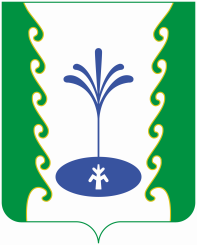 